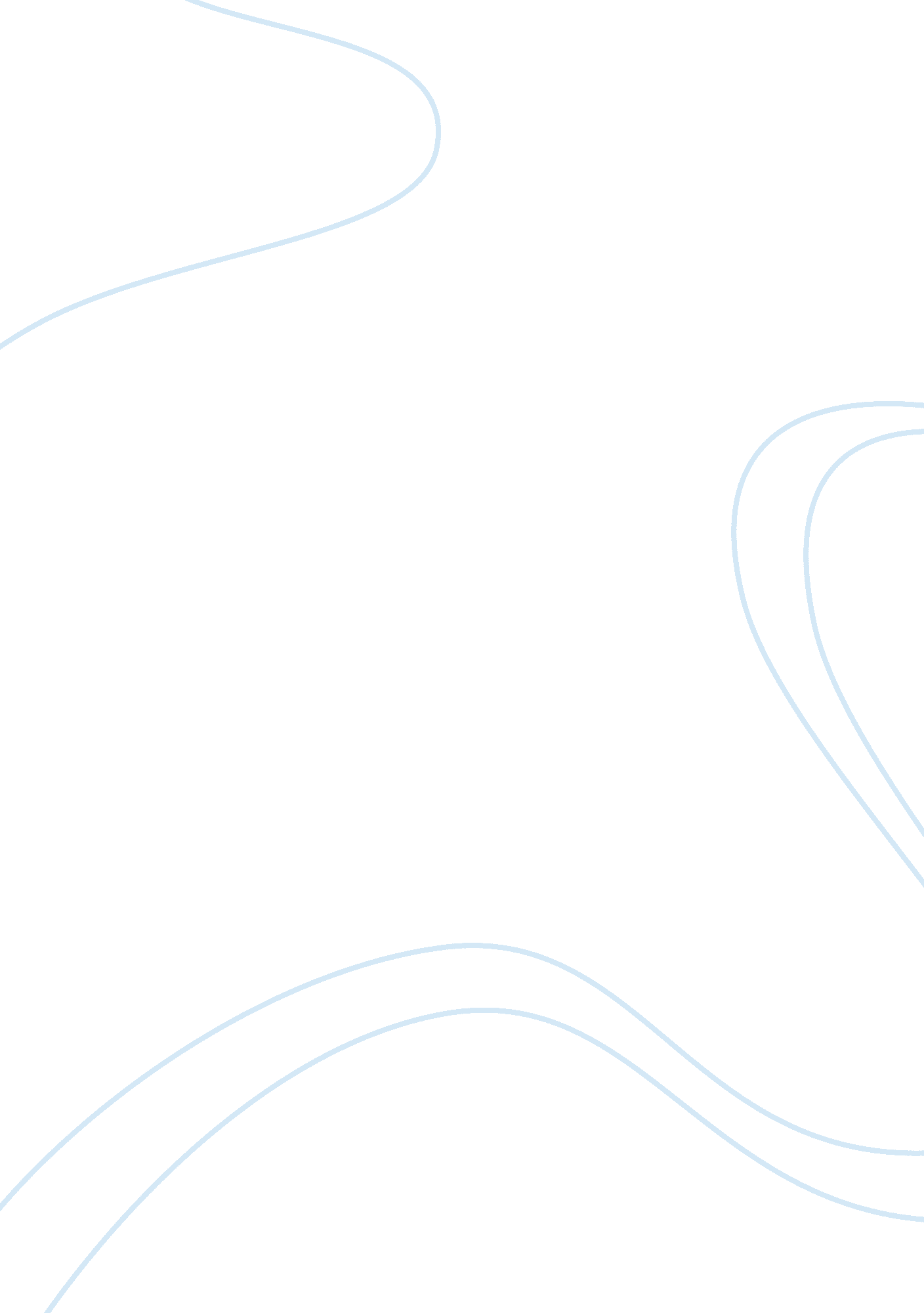 Bio for college applicationLiterature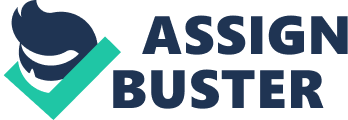 I love reading. I read almost all kinds of novels, picture books, and some magazines. As a result, I’m full of creativity and imagination. Sometimes I also listen to the radio, and my favorite radio station is ICRT. I’m outgoing and I like to mingle with people and make friends. My hobbies are extensive. Thus, I’m eager to explore and try new things. My Personalities “ You make people open their hearts up to you,” said one of my bosom friends. Not until then did I realize why my friends tended to share feelings and thoughts without reservation. In addition, several friends of mine also told me that when they were having a heart-to-heart talk with me, they connected with me at ease and with a strong sense of security. I always listen attentively to others, and because of my sensitivity, I can observe something that others don’t. Probably I was naturally born with it. Also, my family has a great influence on my personalities. My mom taught me to be optimistic, and the love and warmth I have got taught me to be strong. Therefore, it is easy for me to find hope and comfort as I go through difficult times in my life. School Award and other activities ​I graduated from elementary school with the Mayor’s Award for Excellence. Also I graduated from junior high school with the Mayor’s Award for Excellence. In senior high school, first year, I was awarded the Outstanding Improvement in Academic Work; junior year, I was elected the class leader; senior year, I was the one of the top three in English. I also managed to pass the General English Proficiency Test (GEPT) at the intermediate level. ​In addition, I would like to make a positive difference in society, and to inspire my friends to think about how they might contribute to the underprivileged. Therefore, when I was in first year of high school, I participated in a volunteer program commissioned by Genesis Social Welfare Foundation. Colorful Life of School Club I took part in the street dance club in high school. The street dance club is quite famous and also one of the leading clubs in the field of dancing. My clubmates and I attended quite a few regional competitions in Taiwan and won several titles. We were awarded third prize in a dance competition to promote smoke-free campus commissioned by Department of Health, Executive Yuan, R. O. C. ( 無煙校園 健康起飛宣導計畫之無煙創意舞蹈比賽) By attending competitions in groups, I have learned to compete against myself, and to watch and learn from other dancers. I have also learned a lot by holding club activities such as commercial performances and school anniversary performances to show people the dance routines and new moves the club developed. By taking responsibility for raising funds for the shows, designing the choreography, setting up the venue, and getting propagandas well organized, I have seen myself growing stronger bit by bit. Another skill I have acquired is communication skills. As a leader of a dance team, I have learned to take care of team members’ emotions in a more delicate way. In addition, I have taught myself better ways to take suggestions from leaders of other teams. More importantly, I learned to empower others to help me achieve what the team needed. Endless Passion to English In the second year of high school, I met a teacher who stimulated my passion to English. She not only taught me some methods of studying English, but also showed how interesting learning English can be. After her class, I start being crazy about English. The addiction I have to English makes me want to apply to your school and major in English. I have great interest in English and literature. Whenever I don’t spend a few minutes reading anything in English before bedtime, I feel quirky. Whenever I am upset or depressed, studying English delights me from the bottom of the heart. Sometimes, I didn’t have power to do anything until I studied English for a while. Studying English calms me down, refreshes my brain, and makes my thoughts clear. I rarely feel fatigue when I am studying English. Future Besides majoring in English, I would like to choose Japanese for my second language course. At senior high school, I also chose Japanese and learned it for one year in the second language course. Because of my great interest and of the foundation of Japanese, I would like to study it more deeply and detailedly. I will try my best in the following four years in university. Besides the schoolwork, I want to learn more in other aspects of Application English, such as news, commercial, economic, technology, and so on. In addition, I would like to participate in school activities as much as possible to enrich my school life. For example, I would like to be a service volunteer, such as being a tutor to teach some underprivileged or disabled students. After I graduate, if I can, I want to go aboard to broaden my horizons. If the economic situation doesn’t allow, I will keep studying in research institute to get the master degree, and promote my English ability. In the further future, I want to be a translator. I believe that with my great interest and enthusiasm, I can overcome the obstacles and difficulties in the future and make my dreams come true. 